Enter information directly into this document.SAVE the document on your computer with your congregation’s name, 
city and date completed as part of the file name.EMAIL COMPLETED PROFILE to dwendel@thenalc.org. Keep a copy for your records.Congregation Name and LocationName   St. John’s Evangelical Lutheran Church of Lake TownshipMailing address   7914 W. Cook Road		City   Fort Wayne	State/Province   IN	Zip/Postal Code  46818Telephone   260-489-5031	Fax   Email address   office@stjohnslaketownship.orgCongregation website   stjohnslaketownship.org	Seeking 	 Full-time pastor	 Part-time pastor	 Either full-time or part-time
Call will be for	 Solo pastor	 Senior pastor	 Associate pastorCongregational President or Vice PresidentName   Steve Baker	Title   Council PresidentMailing address   823 Henlock CourtCity   Fort Wayne	State/Province  IN	Zip/Postal Code  46818Home phone   260-435-1738	Cell phone   260-437-0565Email address   sdb5008@aol.comCall Committee ChairName   Rob NimanMailing address   7819 Greenwell Road	City   Churubusco	State/Province  IN	Zip/Postal Code  46723Home phone   260-443-6759	Cell phone   260-443-6759Email address   rpniman@yahoo.comCongregational DemographicsNumber of paid staff (full- or part-time):  Clergy  	1	    Lay professionals   4		Secretarial   2Average worship attendance   181 (2019)	Average Sunday school attendance  55 (2019) Indicate the type of community in which your congregation is located (is it small town, small city, suburban, large city, farming, industrial, etc.).The church is surrounded by farm fields, but we are located 10 minutes from the northwest side of Fort Wayne which is the 2nd largest city in Indiana.Describe the congregation’s ethnic composition and age distribution.St. John’s congregation is made up primarily of rural and suburban families of various European decent. Several families have 3 generations attending regularly.Does the congregation have a clear vision for mission — a clear and shared understanding of where God is leading you?  If so, state it as succinctly as possible.  Our congregational survey revealed that 50% feel we do have a clear and shared understanding, and 50% feel we don’t.What are the primary goals of your congregation?To provide a welcoming place of worship that reaches out into the community to spread the gospel, adding more believers to our congregation (evangelism), and facilitate the spiritual growth of those members (discipleship).Describe your congregation’s worship practice (liturgy, hymns, vestments, music, hymnals, and frequency of Holy Communion).We currently have a traditional service (7:45AM) consisting of classic Lutheran hymns, liturgy, and Holy Communion every other week.  We also have a contemporary service (10:15am) consisting of modern worship music (band made up of congregants), and minimal liturgy.  We have Holy Communion alternating every other week in each service.Describe your congregation’s Christian education ministry.We have various small group Bible studies, weekly youth/children’s ministries with lessons, confirmation classes, and Sunday School classes for all age groups during the school year.Describe the congregation’s current activities for mission and outreach. WNALC, Woodburn Children’s Ministry, Precious Blood Child School Spnsr., Wernle Youth & Family Trtmnt. Ctr., Inasmuch Ministry/Broadway Chrstn., Water Mission International, Heifer Project, Kathleen Lutz-Bible Fnds/World Msn, Indiana-Lutheran Social Services, LOMIK, Various other activities throughout the year organized by our Children’s Ministry, Youth/Young Adult Ministry, and Outreach Committee.The NALC is committed to moving away from an institutional understanding of the Church, to the biblical commission to be a community of followers of Jesus who focus on being disciples and making disciples. Which best describes your congregation’s understanding of this movement? [Type an X by the appropriate response]  	 Totally unaware  	 Have heard about it   	 Have been involved personally X     Some in the congregation are involved, some aren’t   	 Congregation understands, is on-board and involvedList the Top Five Things your congregations hopes for in its next PastorStrong leadership abilitiesHolds to sound Biblical doctrine and able to teach it effectivelyLoving and compassionateInvolved in all aspects of the churchComfortable in both traditional and contemporary worship servicesWhat were the three most significant events in your congregation’s history?  Provide the years in which these events happened and why they are important to your congregation.The renovations and additions to the church facility in 2011The two mission trips to AfricaAdding the contemporary Newsong worship service 3.1 Leaving the ELCA Has your congregation participated in the Congregational Workshop Preparatory to the Call Process? [Type an X by the appropriate response]   	Yes          X  NoDescribe the nature and extent of any significant current or recent conflict in the congregation. Is this conflict resolved, or ongoing?  If resolved, how was it resolved?A new pastor was called in September, 2014.  After much effort by the church leadership, and in consultation with Pastor Wendel of the NALC, significant ongoing conflicts were unable to be resolved, and the pastor was asked to resign.  In the aftermath of his departure, there were many congregants unhappy with what appeared to be a lack of transparency and felt there should have been more congregational involvement before asking a Pastor to resign.  We have discussed this in various meetings, workshops, etc. and have made a focused effort to be more transparent in major decision making.How does your congregation handle conflict/tension? Which of the following do you think best describes your congregation? [Type an X by the appropriate response]		As a church, we respect and listen to each other and work things through without generating divisiveness.              As a church, we try to respect and listen to each other, but it is not uncommon for differences of opinion to be a problem and for some people to choose sides. Some have left our church because of conflict.  		Conflict hurts our sense of unity, but we tend not to talk about it.  	X	Painful experience with conflict has been present, but it has been worked through, and we have learned from the experience.		We have had some painful experiences with conflict, and they linger in the background.		Open conflict is present, and we need a minister who can help us deal with it.		Other (describe)…...What was the nature of the relationship between your last pastor and the congregation? Positive?  Struggling? Cooperative? Tense?Mostly positive, but there were issues that created tension with some congregants.  How did your council/congregational leaders work together with your last pastor? [Type an X by the appropriate response]		Leadership is shared, with shared decision-making		Pastor makes important decisions	X    Council makes decisions with pastoral input  		Council makes decisions without pastoral inputIs your pastor a member of council with: [Type an X by the appropriate response(s)]        X	Voice	X	Vote   Congregational financesTotal budget for last fiscal year: $  339,970.00Benevolence to the North American Lutheran Church: $  9,500.00 + 4,000.00 Theological FundOther benevolence: $  16,500.00Total debt of the congregation: $  0.00Total savings, reserves, and endowments: $  561,191.00Compensation of Last PastorSalary: $   27,276.00	Parsonage/housing allowance: $  41,172.00Social security offset: $  5,236.00	Pension: $  8,848.20Health Insurance: $  22,596.00	Vacation:   4 weeks including 4 SundaysContinuing education (time/funding):   $500.00Travel reimbursement:    Car Allowance $6,250.00Other:   Cell Phone Allowance $450.00Consider filming a video to be included with your Congregational Profile on the NALC website Vacancy List. We invite your call committee to make a 3-5 minute video introducing prospective pastoral candidates to your context and congregation. The video can be informal, explaining what your congregation is seeking in a pastor and showing images of the members of your congregation and your worship environment. Here are some sample videos: Example One, Example Two. These samples were not produced by the NALC. They are both simply examples of the type of content you could include in a video. Video Submission Instructions:Upload your video to YouTube or Vimeo. (Here are instructions on how to upload to YouTube: wikihow.com/Upload-a-Video-to-YouTube.) Include a link to the video below. Make sure the link allows for public access to the video. [video link]Provide any other information about your congregation that may be helpful in the call process.St. John’s Mission Statement:We, God’s people of St. John’s Evangelical Lutheran Church of Lake Township, proclaim and profess that our mission and purpose is to spread the gospel of our Lord Jesus Christ.  We will do this mission by word, example, and service as we strive to be Christ-like in the community and throughout the world.Completed by:   		Date:   SUBMISSION INSTRUCTIONS:save a copy of this profile to your computer. Use “Save As” and specify document file name as:Congregation name, City, Date**Email a copy of the completed profile to the Assistant to the Bishop for Ministry, dwendel@thenalc.org.Alternative submission method ONLY if you do not have email: Print and mail the complete profile to:	North American Lutheran Church	Attn: Pr. David Wendel	2299 Palmer Dr., Suite 220	New Brighton, MN 55112-2202In addition, mail or email a copy of the completed profile to your mission district dean (can be found at thenalc.org/mission-districts/.Should you have questions, call Pr. David Wendel, assistant to the bishop for ministry, at 719-650-8171 (cell).  Please keep a copy of this document for your records.CONGREGATIONAL PROFILE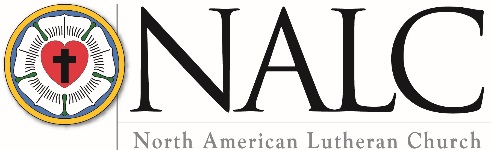 